СПРАВКАоб источнике и дате официального обнародования муниципального правового акта о внесении изменений и дополнений в Устав муниципального образования  Муниципальный правовой акт о внесении изменений и дополнений в Устав муниципального образования сельское поселение «Аргада» Курумканского района, принятый решением Совета депутатов муниципального образования сельское поселение «Аргада» Курумканского района от 07.03.2019 года № 9-1, зарегистрированный 26.03.2019г. № Ru045113012019002  обнародован  в специально отведенных местах на информационных стендах  МО сельское поселение «Аргада» и на официальном сайте МО сельское поселение «Аргада» http://аргада.рф/  01  апреля  2019 года.Глава муниципального образования сельское поселение «Аргада»                                                         Хобраков В.В.                                       БУРЯАД РЕСПУБЛИКЫН ХУРУМХААНАЙ АЙМАГАЙ АРГАТА ТОСХОНОЙ МУНИЦИПАЛЬНА БАЙГУУЛАМЖЫН ЗАХИРГААН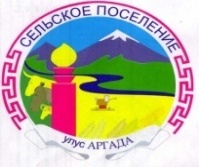 АДМИНИСТРАЦИЯ МУНИЦИПАЛЬНОГО ОБРАЗОВАНИЯ СЕЛЬСКОЕ ПОСЕЛЕНИЕ «АРГАДА» КУРУМКАНСКОГО РАЙОНА РЕСПУБЛИКИ БУРЯТИЯ671634, Республика Бурятия, с. Аргада, ул. Хышиктуева, 8,тел./ факс.  (8-30149) 93-620, e-mail:admargada@yandex.ruВ Управление Министерства юстиции Российской Федерации по Республике Бурятия от Главы муниципального образованиясельское поселение «Аргада»Хобракова Виктора Валерьевичаконтактный телефон: 89243515101